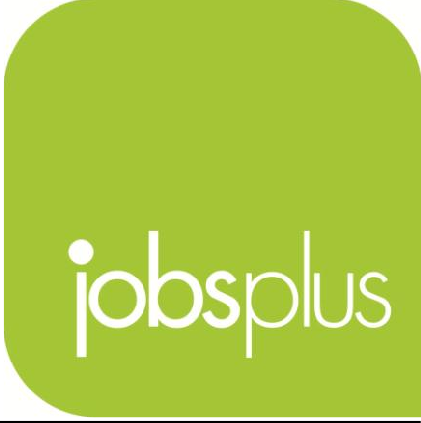 Appendix DRequests for job placement and/or job shadowing Requests for job placement and/or job shadowing Request submitted by:On behalf of (if applicable):Request to conduct (tick accordingly):Request to conduct (tick accordingly):Job PlacementJob ShadowingResearcher/s Details:Researcher/s Details:ID Number:Name:Surname:Telephone/Mobile number:Postal Address:Email address:Explain the reason for your request:Explain the reason for your request:Job Shadow/Job Placement request information:Job Shadow/Job Placement request information:Department name/area of interest:Department name/area of interest:Occupation/s chosen:Requested date/s:Proposed length of experience (in hours):What learning objectives do you intend to reach through the job placement/job shadowing:What learning objectives do you intend to reach through the job placement/job shadowing:Request for Statistical Data (if applicable)Request for Statistical Data (if applicable)Research title:Research title:Statistical information required from Jobsplus:Statistical information required from Jobsplus:Request to access Jobsplus clients and/or Jobsplus employees for research purposes (if applicable)Request to access Jobsplus clients and/or Jobsplus employees for research purposes (if applicable)Research Title:Research Title:Purpose of Research (Describe the reason for carrying out your research or attach an existing research proposal)Purpose of Research (Describe the reason for carrying out your research or attach an existing research proposal)Which target group you wish to access? Jobsplus clients and/or Jobsplus employeesWhich target group you wish to access? Jobsplus clients and/or Jobsplus employeesInformation required from Jobsplus through interviews/questionnaire:Information required from Jobsplus through interviews/questionnaire:Method of research:Method of research:Sampling description (including sampling population and sample size):Sampling description (including sampling population and sample size):List of client and/or Jobsplus staff which the researcher wishes to access:List of client and/or Jobsplus staff which the researcher wishes to access:To provide finalized analysis by:To provide finalized analysis by:Submission of Thesis/ Research Analysis to Jobsplus after accessing Jobsplus clients and/or Jobsplus employeesSubmission of Thesis/ Research Analysis to Jobsplus after accessing Jobsplus clients and/or Jobsplus employeesWhen the analytical study/report is finalized, a maximum period of one month is being provided for the researcher to provide the Labour Market Analysis Unit with a copy of the finalized analysis/report (either a soft copy to: research.jobsplus@gov.mt, or a hard copy to: Jobsplus, Head Office, Labour Market Analysis Unit, Hal Far Road, Hal Far, BBG 3000).When the analytical study/report is finalized, a maximum period of one month is being provided for the researcher to provide the Labour Market Analysis Unit with a copy of the finalized analysis/report (either a soft copy to: research.jobsplus@gov.mt, or a hard copy to: Jobsplus, Head Office, Labour Market Analysis Unit, Hal Far Road, Hal Far, BBG 3000).When the analytical study/report is finalized, a maximum period of one month is being provided for the researcher to provide the Labour Market Analysis Unit with a copy of the finalized analysis/report (either a soft copy to: research.jobsplus@gov.mt, or a hard copy to: Jobsplus, Head Office, Labour Market Analysis Unit, Hal Far Road, Hal Far, BBG 3000).When the analytical study/report is finalized, a maximum period of one month is being provided for the researcher to provide the Labour Market Analysis Unit with a copy of the finalized analysis/report (either a soft copy to: research.jobsplus@gov.mt, or a hard copy to: Jobsplus, Head Office, Labour Market Analysis Unit, Hal Far Road, Hal Far, BBG 3000).Publication of thesis/analysisPublication of thesis/analysisWhen including data/information collected from Jobsplus, the researcher must include the following disclaimer in his/her study:

“The responsibility for the opinions expressed in this publication rests solely on the author(s), and the publication does not constitute an endorsement by Jobsplus of the
opinions expressed in it‟.When including data/information collected from Jobsplus, the researcher must include the following disclaimer in his/her study:

“The responsibility for the opinions expressed in this publication rests solely on the author(s), and the publication does not constitute an endorsement by Jobsplus of the
opinions expressed in it‟.When including data/information collected from Jobsplus, the researcher must include the following disclaimer in his/her study:

“The responsibility for the opinions expressed in this publication rests solely on the author(s), and the publication does not constitute an endorsement by Jobsplus of the
opinions expressed in it‟.When including data/information collected from Jobsplus, the researcher must include the following disclaimer in his/her study:

“The responsibility for the opinions expressed in this publication rests solely on the author(s), and the publication does not constitute an endorsement by Jobsplus of the
opinions expressed in it‟.When including data/information collected from Jobsplus, the researcher must include the following disclaimer in his/her study:

“The responsibility for the opinions expressed in this publication rests solely on the author(s), and the publication does not constitute an endorsement by Jobsplus of the
opinions expressed in it‟.When including data/information collected from Jobsplus, the researcher must include the following disclaimer in his/her study:

“The responsibility for the opinions expressed in this publication rests solely on the author(s), and the publication does not constitute an endorsement by Jobsplus of the
opinions expressed in it‟.When including data/information collected from Jobsplus, the researcher must include the following disclaimer in his/her study:

“The responsibility for the opinions expressed in this publication rests solely on the author(s), and the publication does not constitute an endorsement by Jobsplus of the
opinions expressed in it‟.When including data/information collected from Jobsplus, the researcher must include the following disclaimer in his/her study:

“The responsibility for the opinions expressed in this publication rests solely on the author(s), and the publication does not constitute an endorsement by Jobsplus of the
opinions expressed in it‟.Declaration by researcher :Declaration by researcher :“I hereby declare that all information provided in this information form is true and correct. I agree to abide by the policies outlined by Jobsplus. All information requested is to be utilized solely for research purposes”.“I hereby declare that all information provided in this information form is true and correct. I agree to abide by the policies outlined by Jobsplus. All information requested is to be utilized solely for research purposes”.Signature:Signature:Date:Date:Declaration by Company Director (if applicable)Declaration by Company Director (if applicable)"I hereby declare that all information requested is to be utilized by the researcher for research purposes in relation to his/her studies".           "I hereby declare that all information requested is to be utilized by the researcher for research purposes in relation to his/her studies".           Name of Company Director:Director’s Name and Surname:Director’s contact numbers/email address:Date:Director’s Signature:Rubber Stamp: